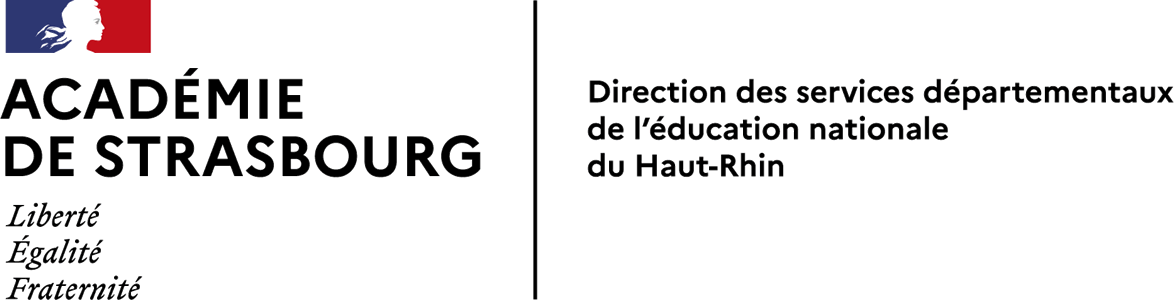 Outil de diagnostic 1er degré2023 - 2024PRESENTATION→ ObjectifsCet outil d'aide pour l'orientation vers les enseignements adaptés vise plusieurs objectifs :permettre de situer le niveau de l'élève par rapport aux paliers 1 et 2, et plus spécifiquement évaluer les compétences analysées lors de la CDOEAaider l'enseignant à compléter le dossier CDOEAproposer des productions d'élèves significatives qui aideront la commission à statuer.→ Organisation de l'outilCet outil a été conçu (cf page 2) à partir de la fiche de renseignements scolaires CDOEA .Les compétences explicitées avant chaque exercice du Livret élève sont précédées de symboles :*  le niveau de l'élève relève du Palier 1** le niveau de l'élève relève du Palier 2Ainsi, en un seul exercice, il est possible d'évaluer l’acquisition du palier 1 et/ou du palier 2.Pour le volet DIRE, l'enseignant s'appuiera sur la pratique quotidienne de classe.→ Analyse des résultatsLe niveau 6ème SEGPA s’apparente en globalité à un niveau CE2, la validation du palier 1 doit alors être le repère normatif, le palier 2 sera en majorité en cours de réussite. L'attitude face à la tâche, l'autonomie, la relation avec les autres sont des facteurs qu'il convient également de prendre en compte.L'enseignant de la classe est la personne ayant la connaissance la plus fine de son élève. Le bilan effectué par le psychologue scolaire permet d'asseoir le choix d'orientation.→ BibliographieFiche de renseignements scolaires, CDOEA Haut-RhinÉvaluations nationales CE2, 2006Évaluations départementales CM1, Académie de MetzÉvaluations nationales CM2, 2011Évaluations 6ème EGPA, Académie de Lille et de Rennes→ ConceptionGuide réalisé par la Circonscription de Thann, Septembre 2015, Séréna Moulart, CPAIEN→ Grilles d’observationDeux grilles d’observation proposées par deux écoles sont disponibles (pages 3 et pages 4) 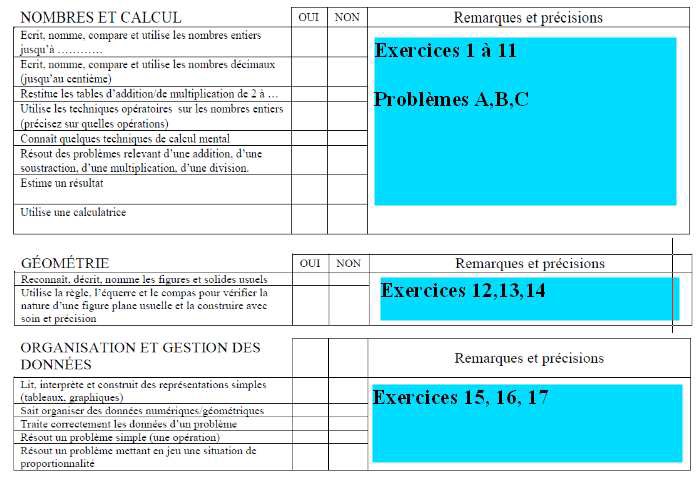 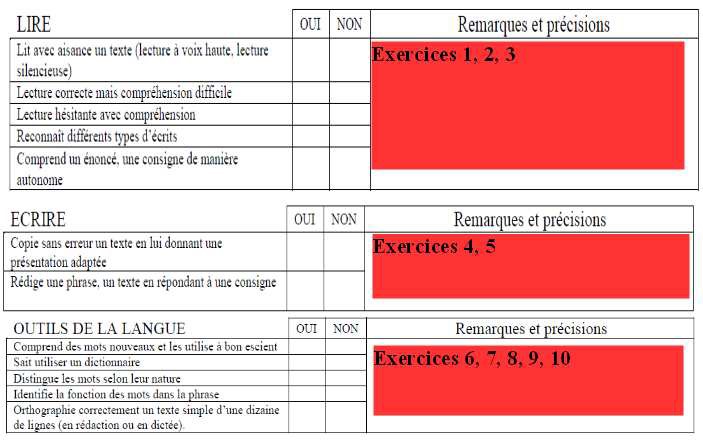 FRANCAISFRANCAISFRANCAISFRANCAISFRANCAISPALIER 1 non  atteintPALIER 1Niveau CE2PALIER 1Niveau CE2PALIER 2Niveau CMPALIER 2Niveau CMLIRELIRELIRELIRELIREComprendre un énoncé, une consigne simple de manière autonomeLire silencieusement un texte en déchiffrant les mots inconnus et manifester sa compréhension par une reformulation, des réponses à des questions explicitesLire à voix haute, un texte comprenant des mots connus et inconnusLire avec aisance à haute voix un texte_____ mots/minManifester sa compréhension par une reformulation, des réponses à des questions explicitesRepérer dans un texte des informations explicites et inférer des informations nouvelles implicitesECRIREECRIREECRIREECRIREECRIRECopier un texte court sans erreur dans une écriture cursive lisible avec une présentation soignéeCopier sans erreur un texte d’au moins quinze lignes en lui donnant une présentation adaptéeEcrire de manière autonome un texte de cinq à dix lignesRédiger un texte d’une quinzaine de lignes en utilisant ses connaissances en vocabulaire et en grammaireOUTILS DE LA LANGUEOUTILS DE LA LANGUEOUTILS DE LA LANGUEOUTILS DE LA LANGUEOUTILS DE LA LANGUETrouver des synonymesComprendre des mots et les utiliser en bon escientCommencer à utiliser l’ordre alphabétiqueSavoir utiliser un dictionnaireRepérer le verbe d’une phrase et son sujetIdentifier la nature et les fonctions des mots dans la phraseEcrire en respectant les correspondances entre lettres et sons et les règles relatives à la valeur des lettres  Maîtriser l’orthographe grammaticale et lexicaleMATHEMATIQUESMATHEMATIQUESMATHEMATIQUESMATHEMATIQUESMATHEMATIQUESNOMBRES ET CALCULNOMBRES ET CALCULNOMBRES ET CALCULNOMBRES ET CALCULNOMBRES ET CALCULPALIER 1 non atteintPALIER 1Niveau CE2PALIER 1Niveau CE2PALIER 2Niveau CMPALIER 2Niveau CMÉcrire, nommer, comparer, ranger les nombres entiers naturels inférieur à 1 000Écrire, nommer, comparer et utiliser les nombres entiers, les nombres décimaux (jusqu’au centième) et quelques fractions simplesRestituer et utiliser les tables d’addition et de multiplication par 2, 3, 4 et 5Restituer les tables d’addition et de multiplication de 2 à 9Calculer : addition, multiplication soustractionUtiliser les techniques opératoires des quatre opérations sur les nombres entiers et décimaux (pour la division, le diviseur est un nombre entier)Calculer mentalement en utilisant des additions, des soustractions et des multiplications simplesCalculer mentalement un utilisant les quatre opérationsRésoudre des problèmes relevant de l’addition, de la soustraction et de la multiplicationRésoudre des problèmes relevant des quatre opérationsGEOMETRIEGEOMETRIEGEOMETRIEGEOMETRIEGEOMETRIEReconnaître, décrire et nommer les figures et solides visuelsUtiliser la règle et l’équerre pour tracer avec soin et précision un carré, un rectangle, un triangle rectangleUtiliser la règle, l’équerre et le compas pour vérifier la nature de figures planes usuelles et les construire avec soins et précisionORGANISATION ET GESTION DES DONNÉESORGANISATION ET GESTION DES DONNÉESORGANISATION ET GESTION DES DONNÉESORGANISATION ET GESTION DES DONNÉESORGANISATION ET GESTION DES DONNÉESUtiliser un tableau, un graphiqueLire, interpréter et construire quelques représentations simples : tableaux, graphiquesOrganiser les données d’un énoncéSavoir organiser des informations numériques ou géométriquesX Résoudre un problème mettant en jeu une situation de proportionnalité